Број: 145-18-О/3-2Дана: 28.06.2018.ПРЕДМЕТ: ДОДАТНО ПОЈАШЊЕЊЕ КОНКУРСНЕ ДОКУМЕНТАЦИЈЕ БРОЈ 145-18-О - Набавка потрошног материјала за потребе обдукционе сале и хистолошке лабораторије Центра за судску медицину, токсикологију и молекуларну генетику Клиничког центра ВојводинеПИТАЊЕ ПОТЕНЦИЈАЛНОГ ПОНУЂАЧА:„Potrebno nam je pojašnjenje za partiju 1, kakav je tip obdukcione testere koji je zahtevan u konkursnoj dokumentaciji i da li je prihvatljivo ponuditi oscilatornu obdukcionu testeru sa kružnim noževima prečnika 65mm?”ОДГОВОР НАРУЧИОЦА:Обдукциона тестера треба да задоволњи следеће критеријуме да би била адекватна за рад:да јој је намена искључиво за пост мортем рад, тј искључиво за кадавере,да је водоотпорна из разлога њеног одржавања као и безбедности руковаоца истом а услед контакта са разним течностима,да се уз тестеру понуде и испоручују одговарајући ножеви за исту.Тестера може и треба бити осцилирајућа а пречник ножа за тестеру није од круцијалне важности те је могуће понудити кружни нож пречника од 55 до 65мм.         С поштовањем, Комисија за јавну набавку 145-18-ОКЛИНИЧКИ ЦЕНТАР ВОЈВОДИНЕKLINIČKI CENTAR VOJVODINE21000 Нови Сад, Хајдук Вељкова 1, Војводина, Србија21000 Novi Sad, Hajduk Veljkova 1, Vojvodina, Srbijaтеl: +381 21/484 3 484www.kcv.rs, e-mail: tender@kcv.rs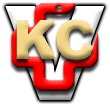 